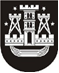 KLAIPĖDOS MIESTO SAVIVALDYBĖS TARYBASPRENDIMASDĖL SAVIVALDYBĖS BŪSTO NUOMOS SĄLYGŲ PAKEITIMO2020 m. rugsėjo 24 d. Nr. T2-220KlaipėdaVadovaudamasi Lietuvos Respublikos vietos savivaldos įstatymo 16 straipsnio 2 dalies 26 punktu, Savivaldybės būsto ir socialinio būsto nuomos tvarkos aprašo, patvirtinto Klaipėdos miesto savivaldybės tarybos 2019 m. lapkričio 28 d. sprendimu Nr. T2-318 „Dėl Savivaldybės būsto ir socialinio būsto nuomos tvarkos aprašo patvirtinimo“, 57 punktu ir atsižvelgdama į B. S. prašymą, Klaipėdos miesto savivaldybės taryba nusprendžia:Pakeisti nuomos sąlygas B. S., gyvenančiai (duomenys neskelbtini), Klaipėdoje, unikalus Nr. (duomenys neskelbtini), ir nuomoti jai būstą socialinio būsto nuomos sąlygomis.Šis sprendimas gali būti skundžiamas Lietuvos administracinių ginčų komisijos Klaipėdos apygardos skyriui arba Regionų apygardos administraciniam teismui, skundą (prašymą) paduodant bet kuriuose šio teismo rūmuose, per vieną mėnesį nuo šio sprendimo įteikimo suinteresuotai šaliai dienos.Savivaldybės merasVytautas Grubliauskas